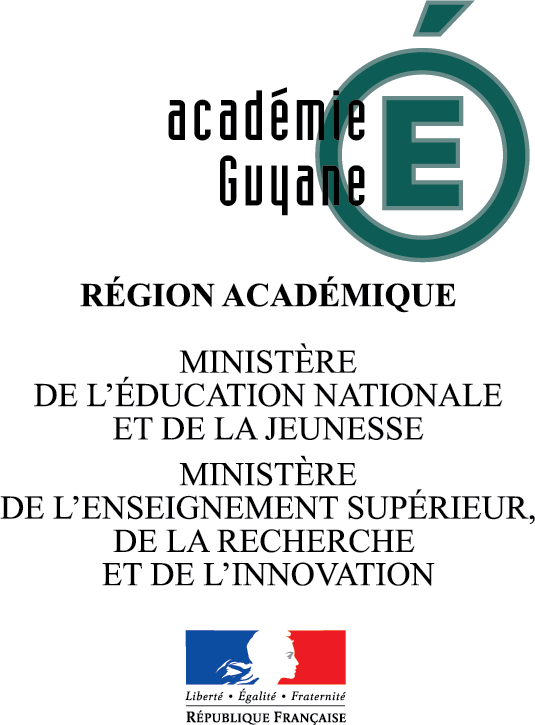 PROCEDURE D’AFFECTATION APRES LA3èmeRentrée scolaire : septembre 2019Votre enfant est scolarisé(e) dans un établissement à l’étranger (hors de l’Union Européenne)AFFECTATION EN TERMINALE GENERALE, TERMINALE TECHNOLOGIQUE ET TERMINALE PROFESSIONNELLE  Il sera testé par des enseignants du niveau concerné de l’Académie à son arrivé en GuyaneLes résultats et les notifications d’affectation  seront disponibles au SAIO,dans les meilleurs délaisRECTORAT DE GUYANEService Académique d’Information et d’OrientationRoute de Baduel - Site TroubiranBP 601197306 CAYENNE  CEDEXsaio@ac-guyane.fr